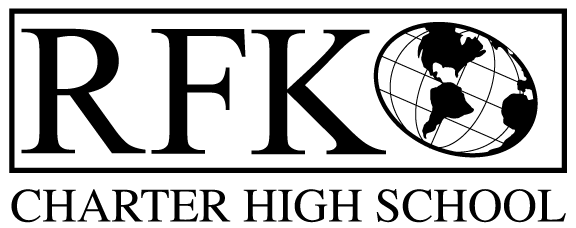 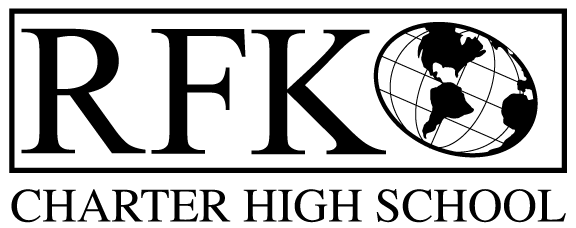 4300 Blake Rd. SWAlbuquerque, NM 87121PHONE: 505-243-1118     FAX: 505-242-7444Mission RFK Charter School prepares, motivates, and supports students to achieve their college and career goalsin partnership with their families and the community.Governance Council Meeting MinutesThursday, July 19, 2018, 5:30 PMGovernance Council Members present: Margie Lockwood, Ron Burton, Sister Agnes Kaczmarek, Katy Duhigg, Wendy Shanahan,Tina GarciaStaff- Robert Baade, Irene SanchezMinutes by: Anne Tafoya Wendy Shanahan motioned to approve the agenda and Ron Burton seconds. Will remove GC member consideration and Pete Ciurczak from the agenda. Unanimously approved after the deletions were made. Sister Agnes Kaczmarek motioned to approve June 21, 2018 meeting minutes and Katy Duhigg seconds. Make a note - correction of adding the wording “Months of Cash on Hand” and Margie will check on if adjournment time needs to be added. The motion passed unanimously.Announcements  No announcements were madePublic Comment N/AFinance Committee Report- JuneRon Burton motioned to approve the financial report for June 2018. Katy Duhigg seconds the approval of the financial report. The motion passed unanimously RevenuesNo changes –closing the Fiscal year outAvailable Operating Funds $ 87,026.94Balance Sheet matches Bank reconciliation $269,692.68 The amount matchesBank reconciliation there are not differencesCash Disbursement Approval- $399,386.28Kitchen equipment has been purchasedReplaced the trailer for the one that was stolenAcquired equipment from a school that closed- Proper paperwork was submitted Ron Burton motioned to approve the cash disbursement and Katy Duhigg seconds. Cash disbursement report is unanimously approved.RFRSubmitted through June 30, 2018Irene will submit remaining RFR’s in the adjustment window which is the first week of AugustWill submit the Lease Reimbursement the 3rd week of JulyBAR(S)- N/ACash on hand –1.33 months of cash Student Enrollment 120 day- Student count 327Projected enrollment 347 for school year 2018/2019 studentsAudit FindingOnly 1 findingUpdate on GC Training for 2017-2018Will need to continue training Margie and Robert will forward the information as they get the current training datesOpen Meetings Act DiscussionRegarding email conductWhat is a violation?Do not hit reply all or send group text- because it will become a rolling quorumNeed to send them individuallyMinutes, agenda and financial reports should come from Irene because she is not a board memberExecutive Directors ReportAdministrative Staff is back workingSupport staff will be back on July 23New students and parents will have an orientation meeting there will be a series of 3 meetingsRobert will send the dates out the orientations All position openings have been staff with an exception of 2 positionRegistarStars coordinatorWill add E.A.Robert is optimistic about the upcoming school yearSchool needs to spend a percentage of operational dollars on Special EducationCNM offered classes over the summer for Special Education Certification2 Teachers took the class which will bring the Special Education Teacher count to 4Teachers who has received this certification will receive a stipend throughout the yearMeet with APS regarding school safety assessmentSchool security report will be submitted Will use house bill 33 money to set up a safer campusSecurity will be increase- including locking gates and security camerasPARCC scores have been releasedThere will be a review of this information Working on legislation to do away with the A-F grading system for how schools are rankedLooking at a successful model to duplicate The farm is successfully producing vegetablesThere will be a staff BBQ on the farm at the beginning of school yearWaiting on notification of 2 GrantsSome of this money will be used for a social worker positionBudget is solid and there is a cushion If the student numbers are not reachedNext meeting is the Annual MeetingWill need to publically announce the upcoming year GC meetingsElection of Officers Next meeting-  August 16, 2018 5:30-7:00Katy Duhigg moves to adjourn the meeting and Wendy Shanahan seconds. The motion passed unanimously. Meeting adjourned at 6:36pm on July 19, 2018Robert F Kennedy Charter SchoolGovernance Council Meeting 5/17/2018 